Supplementary MaterialSupplementary Figures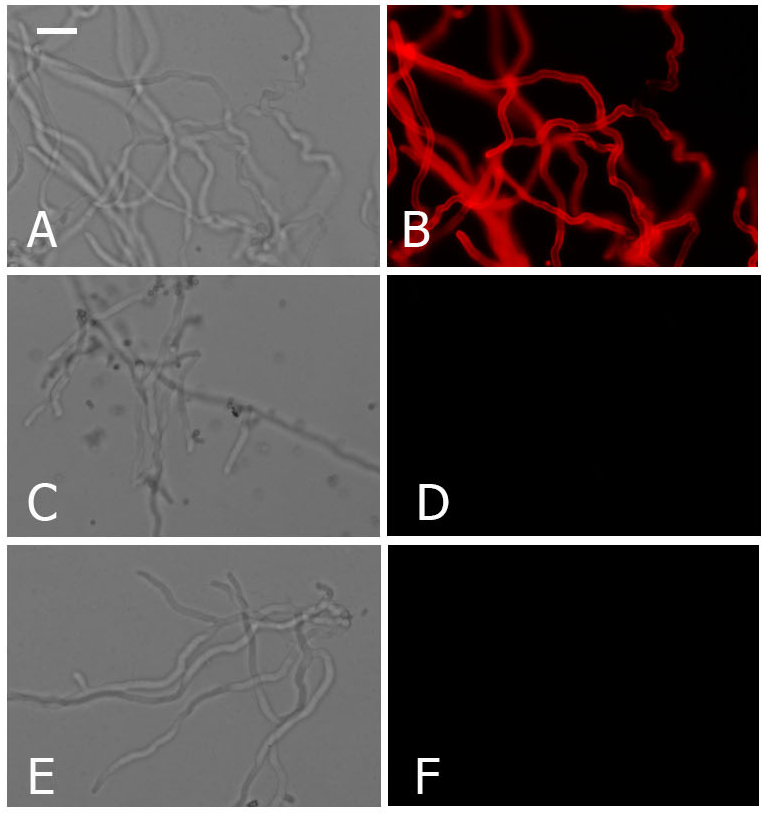 Supplemental Figure 1: Immunofluorescence analysis using mAb AP3 to detect A. fumigatus wild type and ΔglfA mutant strains. Mycelia of A. fumigatus (A-B) wild-type strain D141 and (E-F) mutant ΔglfA were immobilized on glass coverslips and detected with 200 µl AP3 hybridoma supernatant (25 µg/ml). For negative control mycelia of A. fumigatus (C-D) wild-type strain was incubated with PBS. Antibody binding was verified using secondary Cy3-labeled GAM IgM+IgG. For comparison, bright-field (A, C, E) and immunofluorescence images (B, D, F) are shown beside the corresponding immunofluorescence images. Scale bar = 20 µm.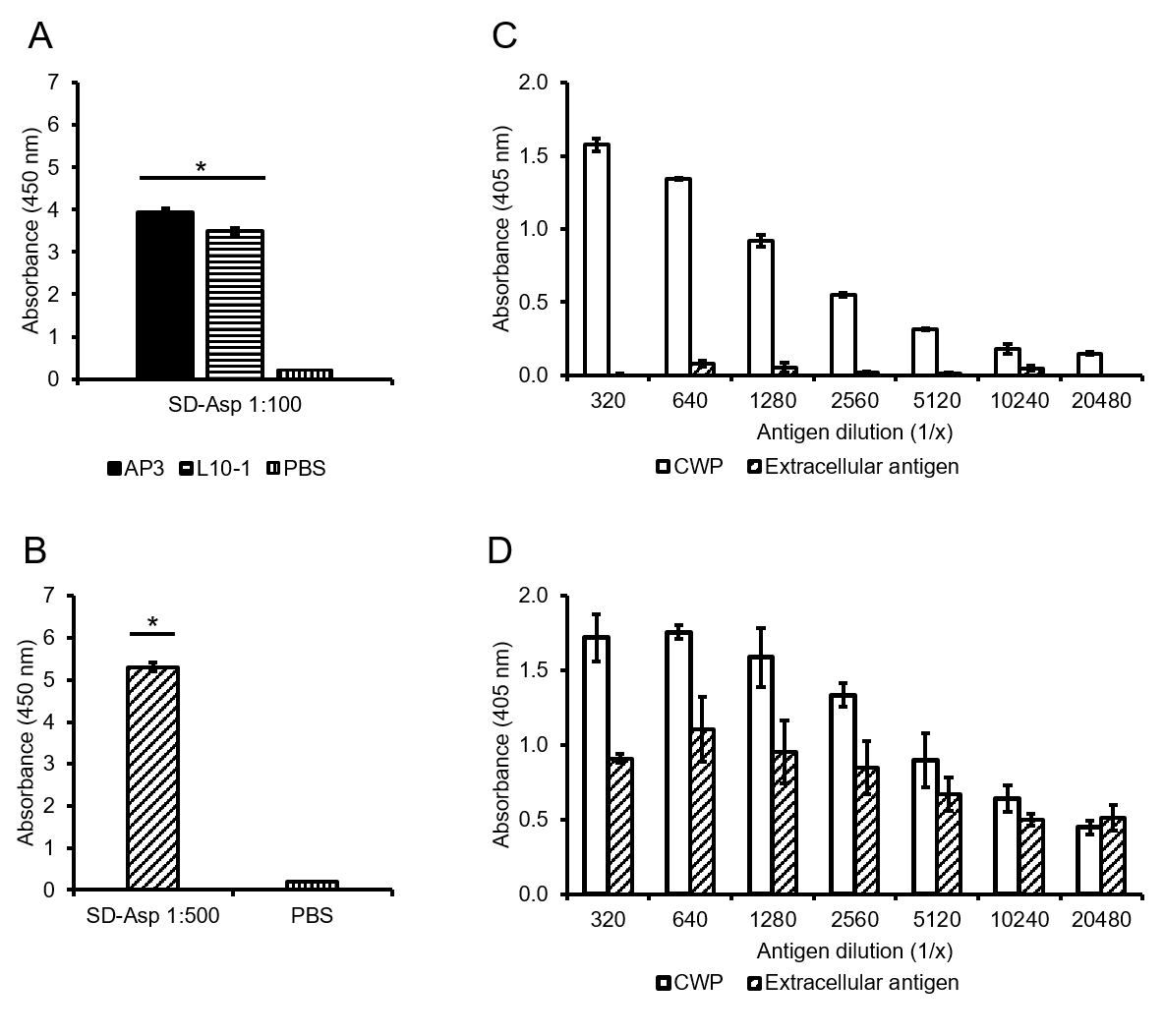 Supplemental Figure 2: Detection of A. fumigatus and A. flavus antigens by direct-coating ELISA and sandwich ELISA. (A) The GM standard SD-Asp (1:100) was directly coated onto microtiter plates. After blocking free binding sites with 3% (w/v) skimmed milk, GM was detected using purified mAb AP3 (400 ng/ml) or L10-1 (2 µg/ml) and secondary HRP-labeled goat-anti IgG or IgM specific antibodies. Absorbance was measured in triplicate after 20 min substrate incubation. (B) For the sandwich ELISA of A. fumigatus GM, SD-Asp was applied (1:500) onto microtiter plates coated with mAb AP3 (1:100) and bound GM was detected using L10-1 (2 µg/ml) followed by HRP-labeled goat anti-mouse IgM. For sandwich ELISA of A. flavus antigens, CWP and extracellular antigens (1:320–1:20,480) were applied onto microtiter plates coated with 900 ng/ml (C) L10-1 or (D) AP3. After blocking as described above, bound antigens were detected using 900 ng/ml AP3 (C) and L10-1 (D) followed by HRP-labeled goat anti-mouse IgG (C) and goat anti-mouse IgM (D). Absorbance was measured in triplicate after 40 min substrate incubation. PBS: negative control. An asterisk denotes a statistically significant difference in antigen binding relative to the PBS negative control (p < 0.005).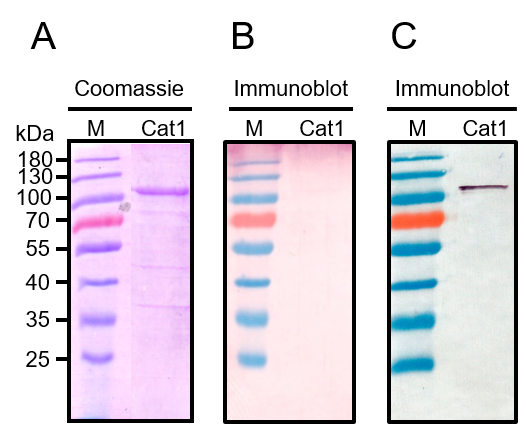 Supplemental Figure 3: Analysis of recombinant A. flavus mycelial catalase and detection by immunoblotting. A. flavus catalase was expressed in E. coli BL-21 and purified by Ni-NTA chromatography. Purified Cat1 was separated by SDS-PAGE and stained with (A) Coomassie Brilliant Blue or transferred to a nitrocellulose membrane (B-C). Immunoblot detection was carried out using 200 μl culture supernatant from monoclonal hybridoma cell line AP3 and GAMAP H+L (120 ng/ml) (B) or rabbit anti-His6 and GARAP H+L (each 120 ng/ml) (C) followed by visualization using NBT/BCIP. M: Pre-stained protein marker (Fermentas), Cat1: Elution fraction of purified A. flavus mycelial catalase.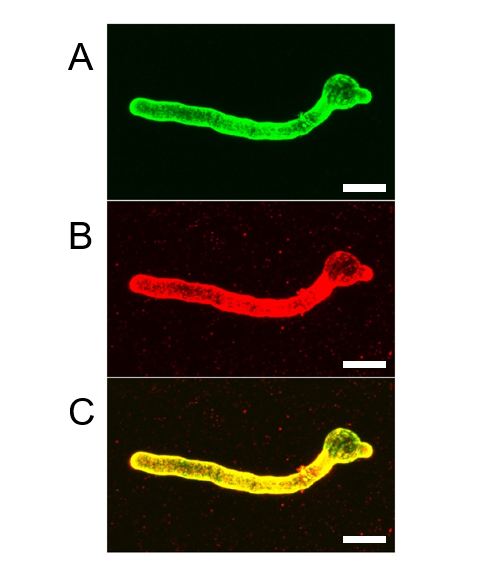 Supplemental Figure 4: Double labeling of A. fumigatus hyphae with mAb AP3 and L10-1. Aspergillus hyphae were fixed in 3.7% formaldehyde/PBS for 5 min, washed and incubated with Dylight 488-labeled (A) L10-1 and (B) purified AP3 followed by a secondary IgG antibody labeled with Dylight 550. Samples were analyzed using a Leica SP-5 confocal laser scanning microscope. (C) Overlay of A and B. Scale bar = 5 µm.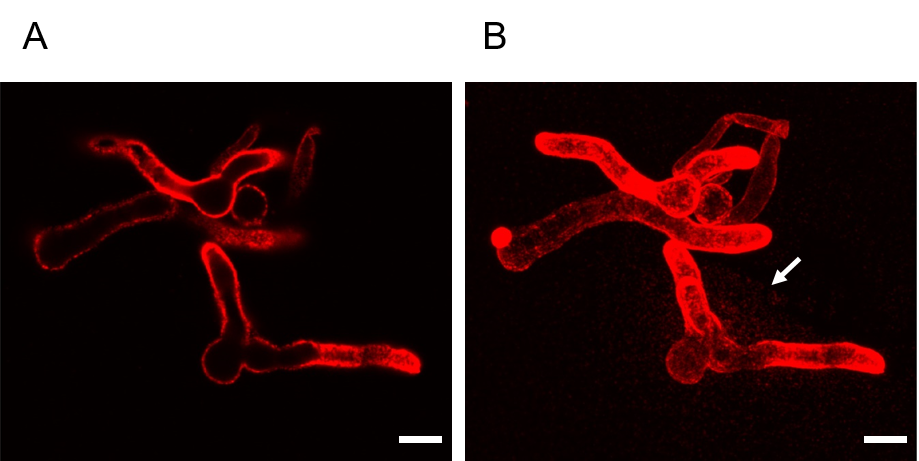 Supplemental Figure 5: Binding of mAb AP3 to P. chrysogenum. Hyphae were immobilized on glass coverslips and dried overnight at 50°C. Samples were fixed in 3.7% formaldehyde/PBS for 5 min, washed and subsequently incubated with purified mAb AP3 and a secondary IgG antibody labeled with Dylight 550. Samples were analyzed using a Leica SP-5 confocal laser scanning microscope. Arrow indicates shedding of GM. (A) Confocal image, single plane. (B) Projection of all optical planes. Scale bar = 5 µm.